Publicado en  el 09/11/2016 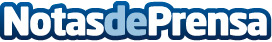 Tres ideas para empresarios que ponen el foco en la Tercera EdadLa evolución social muestra una realidad. El sector de la tercera edad aumenta, gozando además de una óptima calidad de vida durante mucho tiempo después de la jubilación. Por tanto, muchos emprendedores han puesto su foco de atención en propuestas que ofrecen soluciones de bienestar para los mayoresDatos de contacto:Nota de prensa publicada en: https://www.notasdeprensa.es/tres-ideas-para-empresarios-que-ponen-el-foco Categorias: Emprendedores Personas Mayores http://www.notasdeprensa.es